Bhagat Phool Singh Mahila Vishwavidyalaya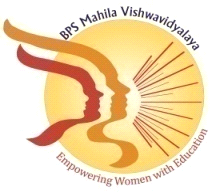 Department of Engineering CellKhanpur Kalan (Sonepat), Haryana-131305Office No. 01263-283007,283530, Fax No. 01263-283779, www.bpswomenuniversity.ac.inNOTICE Re-INVITING TENDERSealed tenders as per schedule/DNIT attached are hereby re-invited on behalf of Registrar in the office of Registrar at BPSMV Khanpur Kalan through Registered /speed post /by hand from the eligible contractor and L&C Societies for below mentioned work. If the date on which the tenders are to be received is declared holiday then the tender will be received on the next working day. The tender shall be opened on the same day in the presence of the tenderer or the authorized representative/agents who may like to be present at that time:-The rates of all items should be quoted on item rate basis.The limited tender/quotation may be sent in favour of Registrar, BPSMV Khanpur Kalan, in sealed envelop through Registered Post/Speed Post with mentioning tender name in bold letter on the envelop. Engineering –In-Charge is competent to increase/decrease the quantity of work.Central/ State taxes will be deducted as applicable from time to time.The supply shall be taken in the University as per specifications given in DNIT.No extra payment will be done.Executive EngineerEndst. No./ BPSMV /Engg./24/ 				Dated A copy of the above is forwarded to the following for information and necessary action:-Notice Board.Executive Engineer			DETAILED NOMINCLATURE.NAME OF WORK:-Tender for providing and fixing of barbed wire fencing on the back side of Academic Block building of Regional Centre Krishan Nagar (Rewari) of B.P.S.M.V. Khanpur  Kalan.Approx. Cost   :       Rs. 1,12,000/-  Date of Tender:         02.04.2024										JE (Civil)									Sr. No. Name of WorkApp. Cost.     (In Thousand)Time LimitDate & Time for Receiving of TenderDate & Time for Receiving of TenderDate & Time for opening of TenderDate & Time for opening of TenderDateTimeDate Time1.Tender for providing and fixing of barbed wire fencing on the back side of Academic Block building of Regional Centre Krishan Nagar (Rewari) at B.P.S.M.V. Khanpur Kalan. (Re-Invite) 1,12,000/-One month02.04.241:00 pm02.04.243:00 pmSr. No.Description of itemsQty.UnitRate to be quoted by the agency in words and in figures, FOR including VAT & taxes.  Rate to be quoted by the agency in words and in figures, FOR including VAT & taxes.  Sr. No.Description of itemsQty.UnitIn FigureIn Word 1.G.I Barbed Wire Fencing 1.8 Metre High 807 Providing and fixing 1.8 metres high GI barbed wire fencing with 2.4 m angle iron posts 50 mm x 50 mm x 6 mm placed every 3 metres centre to centre founded in M15 grade cement concrete, 0.6 metre below ground level, every 15th post, last but one end post and comer post shall be strutted on both sides and end post on one side only and provided with 12 horizontal lines and 2 diagonals interwoven with horizontal wires, fixed with GI staples, tum buckles etc complete as per clause 807 Cost of excavation for foundation and foundation concrete to be added separately in the co0st estimate as per approved design. The rate for these items may be taken from respective chapter (HSR-34.29.2)197.86Rmt.2.1 :4: 8 ( 1 Cement : 4 coarse sand (zone-Ill) : 8 graded cum stone aggregate 40 mm nominal size) (HSR 6.1.6 ).978Cum3.1 : 1 ½: 3 ( 1 Cement: 1 ½ coarse sand (zone-Ill) : 3 cum graded stone aggregate 20 mm nominal size) .(HSR 6.1.1)2.371Cum 4.Finishing with Deluxe Multi surface paint system for interiors and exteriors using Primer as per manufacturers specifications: Two or more coats applied on walls @ 1.25 litre/10 sqm over and including one coat of Special primer applied @ 0. 75 litre /10 sqm (HSR 11.97.1)24.87Sqm.